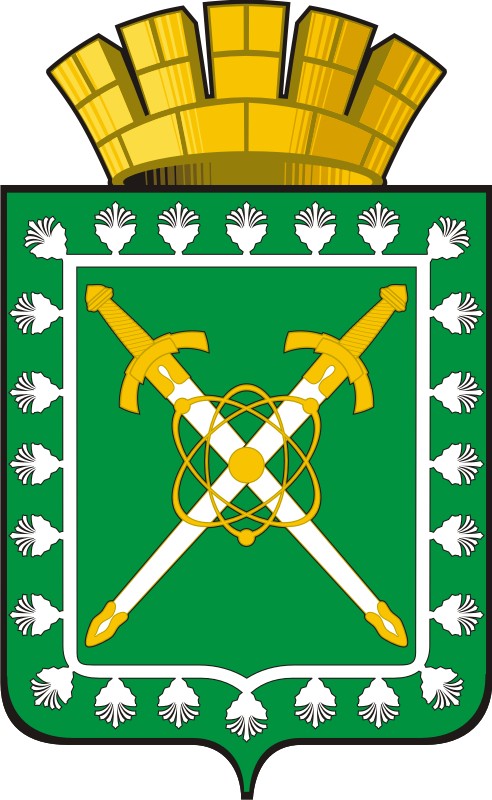 АДМИНИСТРАЦИЯ ГОРОДСКОГО ОКРУГА «ГОРОД ЛЕСНОЙ»П О С Т А Н О В Л Е Н И Е23.01.2017	№ 65г. ЛеснойО внесении изменений в постановление администрации городского округа «Город Лесной» от 17.01.2017 № 46 «Об утверждении Перечня закрепленных территорий городского округа «Город Лесной» 
за муниципальными общеобразовательными учреждениями»В соответствии со статьей 9 Федерального закона от 29 декабря 2012 года № 273-ФЗ «Об образовании в Российской Федерации» ПОСТАНОВЛЯЮ:Внести изменения в Перечень закрепленных территорий городского округа «Город Лесной» за муниципальными общеобразовательными учреждениями городского округа «Город Лесной», утвержденный постановлением администрации городского округа «Город Лесной» от 17.01.2017 № 46 «Об утверждении Перечня закрепленных территорий городского округа «Город Лесной» за муниципальными общеобразовательными учреждениями», изложив строку 4 в новой редакции (приложение).Опубликовать постановление на официальном сайте администрации городского округа «Город Лесной», официальном сайте муниципального казенного учреждения «Управление образования администрации городского округа «Город Лесной», в печатном средстве массовой информации «Вестник - официальный».Контроль исполнения постановления возложить на заместителя главы администрации городского округа «Город Лесной» по вопросам образования, культуры и спорта С.А. Ряскова.Первый заместитель главы администрациигородского округа «Город Лесной» 	Ю.В. ИвановПриложение кпостановлению администрации городского округа 
«Город Лесной»от 23.01.2017 № 65Перечень закрепленных территорий городского округа «Город Лесной» за муниципальными общеобразовательными учреждениями 
городского округа «Город Лесной»С О Г Л А С О В А Н И Епроекта постановления администрации городского округа «Город Лесной»Заголовок постановления: О внесении изменений в постановление администрации городского округа «Город Лесной» от 17.01.2017 № 46 «Об утверждении Перечня закрепленных территорий городского округа «Город Лесной» за муниципальными общеобразовательными учреждениями»Постановление (распоряжение) разослать: в дело, МКУ УО – 2 экз., Ряскову С.А., ИАО, КЭРТиУ, Вестник.Исполнитель: (фамилия, имя, отчество, должность, место работы, контактный телефон) 
Иванов И.А., заместитель начальника МКУ «Управление образования», р.т. 69209Передано в контрольно-организационный отдел: _____________________________________________________№Образовательное учреждениеПеречень населенных пунктов, улиц и домов1234.Муниципальное бюджетное общеобразовательное учреждение «Средняя общеобразовательная школа № 71»ул. Белинского,  1, 2, 3, 4, 5, 7, 8, 9, 10, 11, 13, 14, 15, 16, 16а,16б, 17, 19, 20, 20а, 20б, 22, 24, 25, 28, 30, 35, 40, 41, 42, 43, 44,45, 46, 48, 51, 53, 55ул. Карла-Маркса, 7, 9, 10, 12, 13, 14, 17, 19, 21Проспект Коммунистический, 29, 30, 31, 33, 34, 35, 35а, 35б, 37, 39, 39а, 39б, 39вул. Комсомольская, с 9 по 18ул. Орджоникидзе, 27ул. Победы, 2, 2а, 4, 5, 18, 20, 22, 26ул. Пушкина, 19, 21, 23ул. Свердлова, 26, 28, 32, 34 ул. Шевченко, все жилые домаул. Энгельса, 5, 7, 9, 11, 13, 24, 28, 30ул. Южная, 7ДолжностьИнициалы и фамилия Инициалы и фамилия Инициалы и фамилия Сроки и результаты согласованияСроки и результаты согласованияСроки и результаты согласованияСроки и результаты согласованияСроки и результаты согласованияСроки и результаты согласованияДолжностьИнициалы и фамилия Инициалы и фамилия Инициалы и фамилия Дата поступления на согласованиеДата поступления на согласованиеДата согласованияДата согласованияЗамечания и подписьЗамечания и подписьГлава городского округа «Город Лесной»В.В. ГришинВ.В. ГришинВ.В. ГришинЗаместитель главы администрации городского округа «Город Лесной» по правовым и организационным вопросамВ.В. РусаковВ.В. РусаковВ.В. РусаковЗаместитель главы администрации по вопросам образования, культуры и спортаС.А. РясковС.А. РясковС.А. РясковПредседатель комитета экономического развития, торговли и услугЮ.В. ТолшинЮ.В. ТолшинЮ.В. ТолшинНачальник управления правового и кадрового обеспечения  Е.Б. БушуеваЕ.Б. БушуеваЕ.Б. БушуеваНачальник МКУ «Управление образования»О.В. ПищаеваО.В. ПищаеваО.В. ПищаеваГлавный специалист контрольно-организационного отделаН.С. УфимцеваН.С. УфимцеваН.С. УфимцеваВид правого актаДля служебного пользования     ⁯Для служебного пользования     ⁯Для служебного пользования     ⁯Нормативный правовой акт, подлежащий опубликованию      ⁯Нормативный правовой акт, подлежащий опубликованию      ⁯Правовой акт          ⁯Правовой акт          ⁯Правовой акт, подлежащий опубликованию             ⁯Правовой акт, подлежащий опубликованию             ⁯Антикоррупционная экспертизаАнтикоррупционная экспертизаАнтикоррупционная экспертизаАнтикоррупционная экспертизаПрисутствует              ⁯Присутствует              ⁯Присутствует              ⁯Отсутствует                 ⁯Отсутствует                 ⁯Отсутствует                 ⁯Независимая антикоррупционная экспертизаНезависимая антикоррупционная экспертизаДата начала приёма заключенийДата начала приёма заключенийДата начала приёма заключенийДата окончания приёма заключенийДата окончания приёма заключенийДата окончания приёма заключенийДата окончания приёма заключенийНаличие  / отсутствие             заключенийНезависимая экспертиза регламента осуществления муниципального контроляНезависимая экспертиза регламента осуществления муниципального контроляДата начала экспертизыДата начала экспертизыДата начала экспертизыДата окончания экспертизыДата окончания экспертизыДата окончания экспертизыДата окончания экспертизыНаличие  / отсутствие           заключенийПодлежит оценке регулирующего воздействияПодлежит оценке регулирующего воздействияПодлежит оценке регулирующего воздействияДа  ⁯Нет    ⁯Подпись специалиста КЭРТиУ(с проставлением даты)Подпись специалиста КЭРТиУ(с проставлением даты)Подпись специалиста КЭРТиУ(с проставлением даты)Подпись специалиста КЭРТиУ(с проставлением даты)Подпись специалиста КЭРТиУ(с проставлением даты)